Районная детско-юношеская организация "Надежда Приангарья"Президент 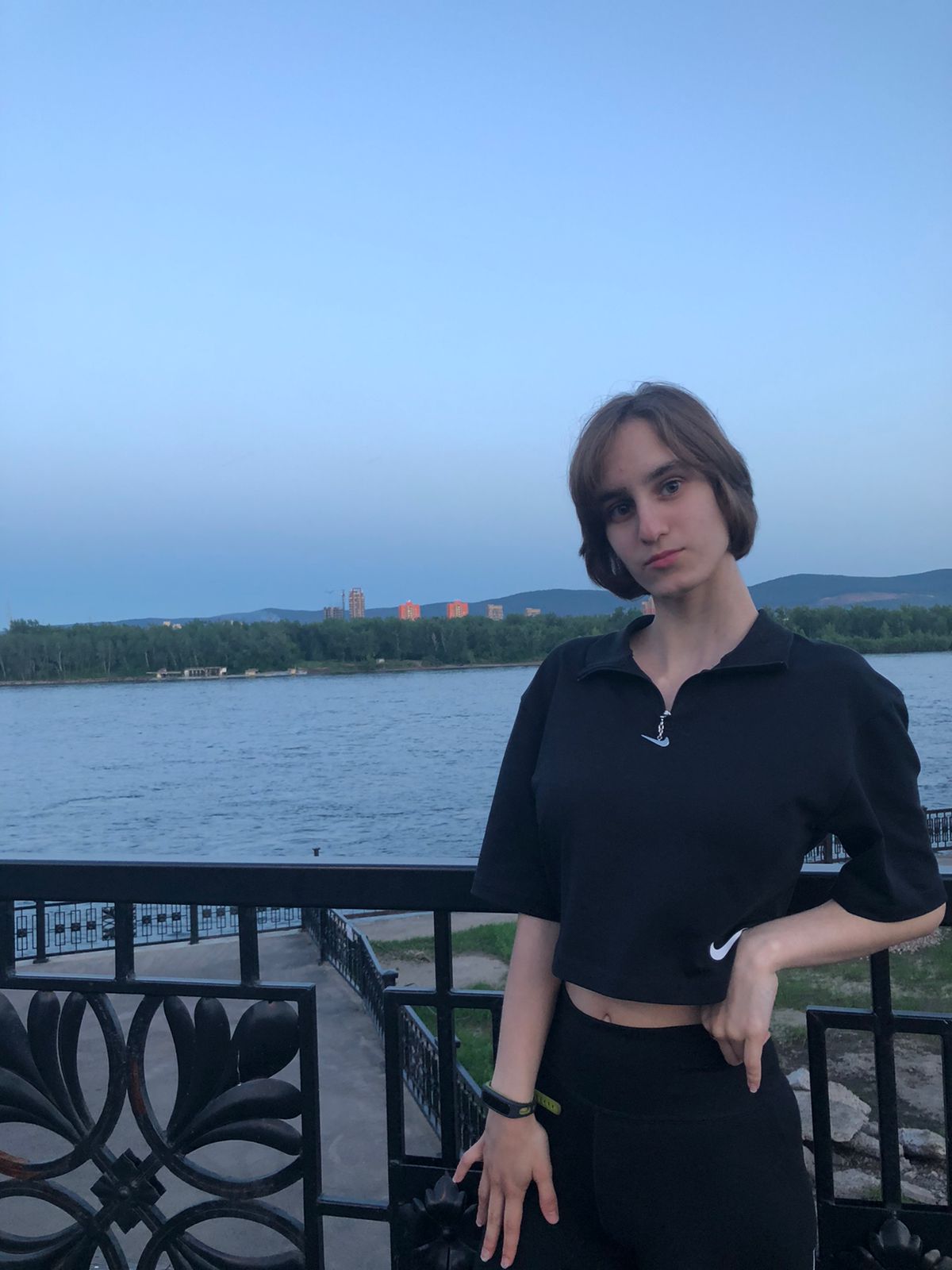 районной детско-юношеской организации Леконцева Дарья, ученица Богучанской школы №1Функции президента РДЮОР «Надежда Приангарья»• Непосредственное участие в организации и разработке различных мероприятий, акций. • Контроль Штаб-квартиры. • Гарантирование (обеспечение) абсолютной честности и непоколебимости собственного слова. • Представительство РДЮОР на различных съездах, заседаниях, собраниях. • Обеспечение согласованного функционирования и взаимодействия всех органов РДЮОР. • Решение важных вопросов РДЮОР внутри и за ее приделами. • Предоставление полной отчетности по окончанию срока президентства. • Полный и абсолютнейший профессионализм. • Связь с администрацией, СМИ, спонсорами (при необходимости). • Постоянство пребываний на всех заседаниях организации (в случае возникновения обстоятельств, которые затрудняют или делают невозможным попадание на заседание, обязательно сообщить одному из членов группы или непосредственному руководителю). • Активное участие в деятельности организации. • Назначение активистов на выборные должности. • Рассмотрение и утверждение предложений участников РДЮОР. Функции Штаб-квартиры РДЮОР "НАДЕЖДА ПРИАНГАРЬЯ"Создание и реализация новых проектов, акций Соблюдение Устава организации Активность Отслеживание реализаций мероприятий Организация тренингов по сплочению коллектива Штаб-квартиры Поддержка и пропаганда деятельности организации Инициативность Создание комфортной обстановки для работы всех членов штаба Правила и нормы поведения участников сбора районной детско-юношеской организации Богучанского района «Надежда Приангарья»«Критикуя - предлагай, предлагая - делай!» Если участник сбора критически высказывается по отношению к чьей-то идее, он должен быть готов предложить свой вариант. «Высказывайтесь, потому что даже самая странная идея может оказаться удачной». Каждый участник сбора имеет право высказать свою точку зрения. «Слушайте друг друга внимательно, понимайте друг друга». Каждый участник сбора имеет право быть выслушанным. «Точность-вежливость королей». Все процессы на сборе начинаются вовремя. Никто не опаздывает без уважительной причины, каждый ориентируется на время, установленное в начале сбора. «Правило поднятой руки». При необходимости установить тишину в ходе общих собраний, работы групп поднятая рука одного человека служит призывом для других также поднять свои руки и установить тишину. «Мобильное правило». Участники районной детско-юношеской организации на общих сборах не пользуются мобильными телефонами и МР3 плеерами в личных целях, только в случае необходимости выполнения решаемой задачи или информационного освещения происходящих процессов. «Правило представления». Задавая вопрос или высказываясь в ходе общих собраний, участник называет свое имя, фамилию и территорию, которую представляет. Всегда носит свой бейдж.Список детских общественных объединений Богучанского района 2021-2022.№Название детского объединенияНаселенный пунктРуководительКоличество детей1«НАСЛЕДИЕ»МКОУ Богучанская школа №1Мутовина Оксана Михайловна, педагог- организатор62«УЧЕНИЧЕСКОЕ САМОУПРАВЛЕНИЕ»МКОУ Богучанская школа №2Рукосуева Алина Александровна, педагог -организатор33МКОУ Богучанская школа №3Краева Оксана Сергеевна,  педагог- организатор4«ШКИД»МКОУ Богучанская школа №4Торба Вера Георгиевна, педагог - организатор35«РДШ»МКОУ Новохайская школа36«ШКОЛЬНЫЙ СОВЕТ СТАРШЕКЛАССНИКОВ»МКОУ Пинчугская школаБаграцевич Анастасия Александровна,педагог - организатор57«ОНИКС»МКОУ Шиверская школаВасильева Гузель Фаридовна, педагог- организатор58« ШКОЛА+»МКОУ Гремучинская школа69ДО им.Евгения СемченкоМКОУ Чуноярская школаКостромина Елена Николаевна, зам.по ВР510«Новое поколение».МКОУ Таежнинская школа №7Елистратова Полина Александровна,педагог - организатор511«АЛЛЫЕ ПАРУСА»МКОУ Таежнинская школа №20Ефремова Анна Юрьевна, педагог- организатор4